РЕШЕНИЕО принятии решения о внесении изменений в Решение Городской Думы Петропавловск-Камчатского городского округа от 29.08.2017 № 594-нд «О дополнительных мерах муниципальной социальной поддержки для отдельных категорий граждан по проезду на автомобильном транспорте общего пользования на маршрутах регулярных перевозок на территории Петропавловск-Камчатского городского округа»Рассмотрев проект решения о внесении изменений в Решение Городской Думы Петропавловск-Камчатского городского округа от 29.08.2017 № 594-нд 
«О дополнительных мерах муниципальной социальной поддержки для отдельных категорий граждан по проезду на автомобильном транспорте общего пользования на маршрутах регулярных перевозок на территории Петропавловск-Камчатского городского округа», внесенный временно исполняющим полномочия Главы Петропавловск-Камчатского городского округа 
Брызгиным К.В., в соответствии с частью 5 статьи 14 Устава Петропавловск-Камчатского городского округа Городская Дума Петропавловск-Камчатского городского округаРЕШИЛА:1. Принять Решение о внесении изменений в Решение Городской Думы Петропавловск-Камчатского городского округа от 29.08.2017 № 594-нд 
«О дополнительных мерах муниципальной социальной поддержки для отдельных категорий граждан по проезду на автомобильном транспорте общего пользования на маршрутах регулярных перевозок на территории Петропавловск-Камчатского городского округа».2. Направить принятое Решение временно исполняющему полномочия Главы Петропавловск-Камчатского городского округа для подписания и обнародования.Председатель Городской ДумыПетропавловск-Камчатского городского округа			            		                     Г.В. МонаховаРЕШЕНИЕот 08.04.2020 № 247-ндО внесении изменений в Решение Городской Думы Петропавловск-Камчатского городского округа от 29.08.2017 № 594-нд «О дополнительных мерах муниципальной социальной поддержки для отдельных категорий граждан по проезду на автомобильном транспорте общего пользования на маршрутах регулярных перевозок на территории Петропавловск-Камчатского городского округа»Принято Городской Думой Петропавловск-Камчатского городского округа(решение от 08.04.2020 № 639-р)	1. Абзац первый пункта 2 после слова «проезда» дополнить словами «по льготному проездному билету для проезда».2. В пункте 4:1) абзац первый изложить в следующей редакции:«4. Меры муниципальной социальной поддержки предоставляются в виде обеспечения первичного приобретения и последующего пополнения льготного проездного билета на 80 поездок в течение календарного месяца для проезда на автомобильном транспорте общего пользования на маршрутах регулярных перевозок на территории Петропавловск-Камчатского городского округа (кроме такси и автомобильного транспорта общего пользования, осуществляющего перевозки с посадкой и высадкой пассажиров в любом не запрещенном правилами дорожного движения месте по маршрутам регулярных перевозок), следующим категориям граждан:»;2) абзац второй изложить в следующей редакции:«1) в размере 465 рублей в месяц в течение года гражданам, являющимся получателями страховой пенсии по старости, не работающим по трудовым договорам, не получающим выплаты и иные вознаграждения по гражданско-правовым договорам, и не осуществляющим иную деятельность, 
в период которой они подлежат обязательному пенсионному страхованию 
в соответствии с Федеральным законом от 15.12.2001 № 167-ФЗ 
«Об обязательном пенсионном страховании в Российской Федерации», зарегистрированным по месту жительства на территории Петропавловск-Камчатского городского округа;»;3) абзац третий изложить в следующей редакции:«2) в размере 585 рублей в месяц:»;4) в абзаце четвертом:слово «календарного» исключить;слова «муниципальных образовательных» заменить словом «общеобразовательных»; 5) абзац восьмой изложить в следующей редакции:«б) с 1 сентября по 30 июня студентам, обучающимся по очной форме обучения в образовательных организациях (их филиалах) высшего и среднего профессионального образования, расположенных на территории Петропавловск-Камчатского городского округа, за исключением лиц, указанных в пункте 18 Перечня категорий граждан, имеющих право на меры социальной поддержки по проезду на автомобильном транспорте общего пользования городского, пригородного и междугородного сообщения (кроме такси и автомобильного транспорта общего пользования, осуществляющего перевозки с посадкой и высадкой пассажиров в любом не запрещенном правилами дорожного движения месте по маршруту регулярных перевозок), а также на воздушном транспорте межмуниципального сообщения в Камчатском крае, утвержденного постановлением Правительства Камчатского края от 23.03.2010 № 127-П.».3. Дополнить пунктом 4.1 следующего содержания:«4.1. При  изменении сниженного тарифа на перевозки пассажиров и багажа автомобильным транспортом общего пользования городского сообщения (кроме такси и маршрутных такси) на территории Камчатского края по Петропавловск-Камчатскому городскому округу, утвержденного постановлением Правительства Камчатского края от 14.07.2008 № 217-П, стоимость льготного проездного билета подлежит корректировке с даты внесения соответствующего изменения в постановление Правительства Камчатского края от 14.07.2008 № 217-П «Об установлении сниженных тарифов на перевозки пассажиров и багажа автомобильным транспортом общего пользования городского сообщения (кроме такси и маршрутных такси) на территории Камчатского края.».4. Пункт 6 изложить в следующей редакции:«6. Расходы, связанные с реализацией мер муниципальной социальной поддержки, осуществляются за счет средств бюджета Петропавловск-Камчатского городского округа в виде:1) компенсации юридическим лицам и индивидуальным предпринимателям недополученных доходов в связи с оказанием услуг 
по проезду отдельных категорий граждан на автомобильном транспорте общего пользования на маршрутах регулярных перевозок на территории Петропавловск-Камчатского городского округа (кроме такси и автомобильного транспорта общего пользования, осуществляющего перевозки с посадкой 
и высадкой пассажиров в любом не запрещенном правилами дорожного движения месте по маршрутам регулярных перевозок);2) финансирования расходов, связанных с организацией реализации льготных проездных билетов, последующего их пополнения, формирования и ведения реестра получателей мер муниципальной социальной поддержки.».5. Пункт 7 изложить в следующей редакции:«7. Настоящее Решение вступает в силу после дня его официального опубликования, но не ранее 20.04.2020.». 6. Пункт 8 изложить в следующей редакции:«8. Со дня вступления в силу настоящего Решения признать утратившими силу:1) Решение Городской Думы Петропавловск-Камчатского городского округа от 20.09.2012 № 532-нд «О мерах муниципальной социальной поддержки отдельным категориям граждан по проезду на автомобильном транспорте общего пользования на маршрутах регулярных перевозок на территории Петропавловск-Камчатского городского округа»;2) Решение Городской Думы Петропавловск-Камчатского городского округа от 06.05.2013 № 73-нд «О внесении изменений в Решение Городской Думы Петропавловск-Камчатского городского округа от 20.09.2012 № 532-нд 
«О мерах муниципальной социальной поддержки отдельным категориям граждан по проезду на автомобильном транспорте общего пользования на маршрутах регулярных перевозок на территории Петропавловск-Камчатского городского округа»;3) Решение Городской Думы Петропавловск-Камчатского городского округа от 26.06.2013 № 84-нд «О внесении изменения в Решение Городской Думы Петропавловск-Камчатского городского округа от 20.09.2012 № 532-нд 
«О мерах муниципальной социальной поддержки отдельным категориям граждан по проезду на автомобильном транспорте общего пользования на маршрутах регулярных перевозок на территории Петропавловск-Камчатского городского округа»;4) Решение Городской Думы Петропавловск-Камчатского городского округа от 31.10.2018 № 115-нд «О внесении изменений в Решение Городской Думы Петропавловск-Камчатского городского округа от 20.09.2012 № 532-нд 
«О мерах муниципальной социальной поддержки отдельным категориям граждан по проезду на автомобильном транспорте общего пользования на маршрутах регулярных перевозок на территории Петропавловск-Камчатского городского округа»;5) Решение Городской Думы Петропавловск-Камчатского городского округа от 01.03.2019 № 151-нд «О внесении изменений в Решение Городской Думы Петропавловск-Камчатского городского округа от 20.09.2012 № 532-нд 
«О мерах муниципальной социальной поддержки отдельным категориям граждан по проезду на автомобильном транспорте общего пользования на маршрутах регулярных перевозок на территории Петропавловск-Камчатского городского округа»;6) Решение Городской Думы Петропавловск-Камчатского городского округа от 08.04.2020 № 248-нд «О внесении изменения в Решение Городской Думы Петропавловск-Камчатского городского округа от 20.09.2012 № 532-нд 
«О мерах муниципальной социальной поддержки отдельным категориям граждан по проезду на автомобильном транспорте общего пользования на маршрутах регулярных перевозок на территории Петропавловск-Камчатского городского округа».».7. Настоящее Решение вступает в силу после дня его официального опубликования, но не ранее 20.04.2020.Временно исполняющий полномочия 
Главы Петропавловск-Камчатскогогородского округа                                                                                   К.В. Брызгин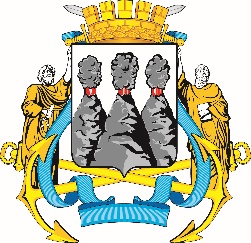 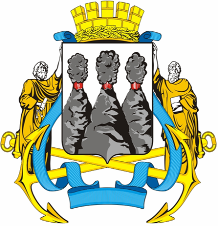 ГОРОДСКАЯ ДУМАПЕТРОПАВЛОВСК-КАМЧАТСКОГО ГОРОДСКОГО ОКРУГАот 08.04.2020 № 639-р28-я сессияг.Петропавловск-Камчатский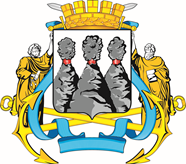 ГОРОДСКАЯ ДУМАПЕТРОПАВЛОВСК-КАМЧАТСКОГО ГОРОДСКОГО ОКРУГА